GEOGRAFIJA 7Pozdravljeni.Ta snov je za ponedeljek 23. 3. 2020JUGOVZHODNA AZIJA – podnebje in rastjeV samostojnem delovnem zvezku si preberite snov na strani  132 .V zvezek si zapiši naslov in zapiši kakšne so značilnosti ekvatorialnega podnebja.Opiši tudi rastje.Nato si preriši klimogram Džakarte. S pomočjo spleta poišči podatke še za Singapur in nariši klimogram.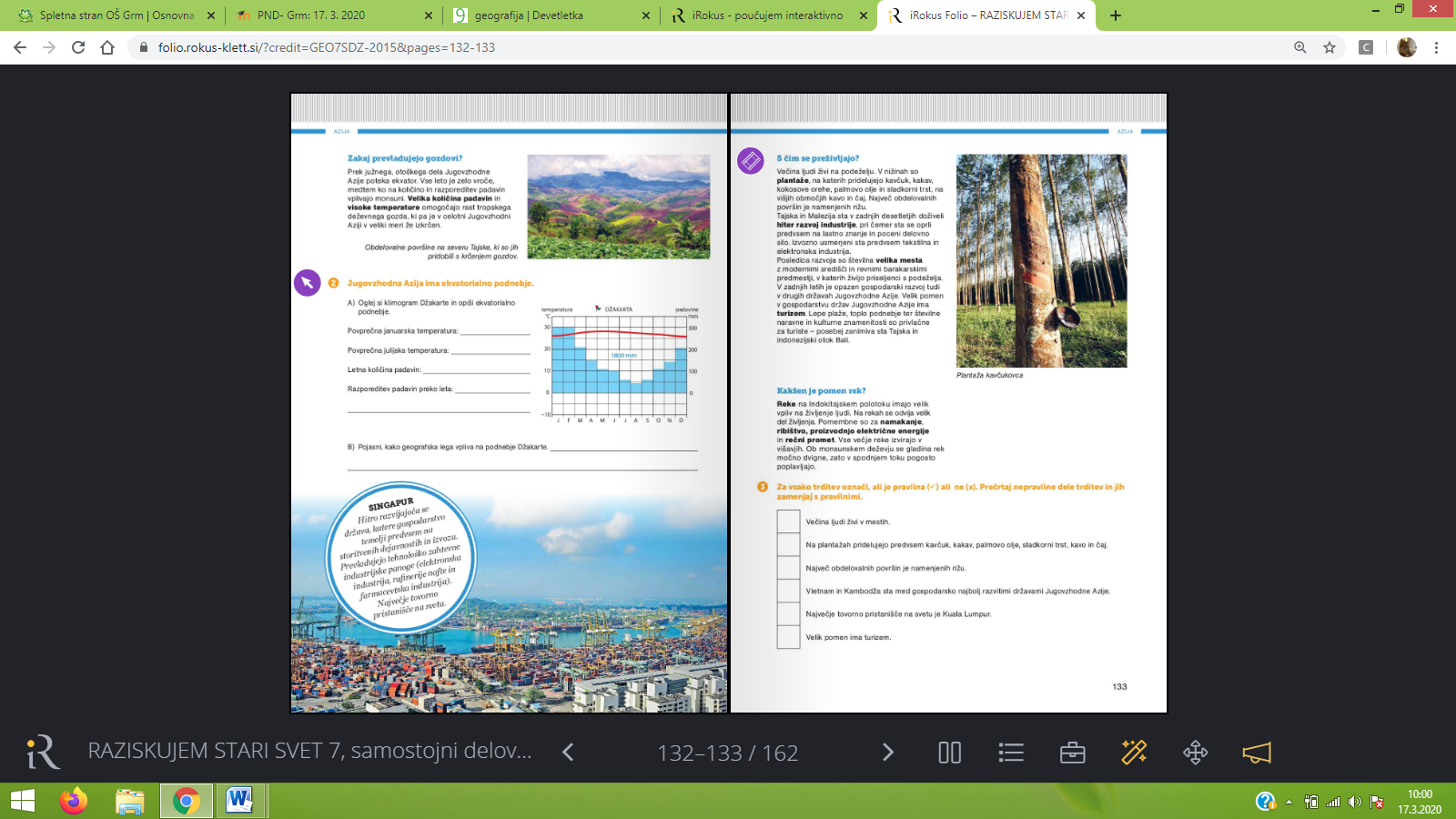 Reši nalogo 2 (str. 132).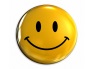 